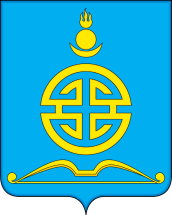 АДМИНИСТРАЦИЯГОРОДСКОГО ОКРУГА «ПОСЕЛОК АГИНСКОЕ»ПОСТАНОВЛЕНИЕ11 сентября 2020 года					 				№ 437О на чале отопительного периода в городском округе «Поселок Агинское»В связи со среднесуточной температурой наружного воздуха в течение суток ниже +8 градусовПОСТАНОВЛЯЕТ:1.Установить срок начала отопительного периода 2020-2021 годов на территории городского округа «Поселок Агинское» с 15 сентября 2020 года.2.Контроль исполнения настоящего постановления возложить на первого заместителя Главы городского округа «Поселок Агинское» - председателя Комитета ЖКХ и строительства Е.В. Ринчинова.Глава городского округа «Поселок Агинское» 				А.С. Дашин